На № 15-Исх-12722 от 03.07.2018 Заключениеоб оценке регулирующего воздействия проекта приказа Департамента социального развития Ханты-Мансийского автономного округа – Югры 
«О внесении изменений в приказ Департамента социального развития Ханты-Мансийского автономного округа – Югры от 19 ноября 2014 года № 20-нп «О формировании и ведении реестра поставщиков социальных услуг и регистра получателей социальных услуг, а также обеспечении бесплатного доступа к информации о поставщиках социальных услуг 
в Ханты-Мансийском автономном округе – Югре» (далее – проект)	Департамент экономического развития Ханты-Мансийского автономного округа – Югры (далее – уполномоченный орган, автономный округ) в соответствии с пунктом 6 Порядка проведения оценки регулирующего воздействия (далее – ОРВ) проектов нормативных правовых актов, подготовленных исполнительными органами государственной власти, экспертизы и оценки фактического воздействия нормативных правовых актов Ханты-Мансийского автономного 
округа – Югры, затрагивающих вопросы осуществления предпринимательской и инвестиционной деятельности, утвержденного постановлением Правительства автономного округа от 30 августа 
2013 года № 328-п (в редакции постановления Правительства автономного округа от 18 августа 2017 года № 322-п) (далее – Порядок), рассмотрев проект, пояснительную записку, сводный отчет о результатах проведения ОРВ проекта и свод предложений по результатам публичных консультаций (далее – сводный отчет, свод предложений), подготовленные Департаментом социального развития автономного округа 
далее – регулирующий орган, Депсоцразвития Югры) сообщает следующее.Проект направлен Депсоцразвития Югры для подготовки настоящего заключения в третий раз. Замечания уполномоченного органа, указанные 
в заключениях от 18 января 2018 года № 22-Исх-505 и от 4 апреля 
2018 года № 22-Исх-3333 учтены:– проект приказа одобрен Общественным советом при Департаменте социального развития автономного округа (протокол от 13 марта 2018 года № 3);– в пояснительную записку включены сведения, предусмотренные пунктом 24 Порядка;– устранены замечания к качеству подготовки сводного отчета:указана информация об опыте решения аналогичных проблем 
в других субъектах Российской Федерации;приведены сведения о количестве адресатов предлагаемого правового регулирования;	указаны сведения о выгодах и издержках субъектов предпринимательской деятельности, которые будут затронуты предлагаемым правовым регулированием;– в проект внесены изменения в части:предоставления поставщику социальных услуг права представлять документы не только лично, но и по почте и электронным каналам связи;приведения в соответствие требований, предъявляемых 
к поставщику социальных услуг, с основаниями для отказа во включении 
в реестр поставщиков социальных услуг;установления срока внесения сведений в реестр поставщиков социальных услуг;уточнения формулировок оснований для исключения поставщиков социальных услуг из реестра поставщиков социальных услуг;установления способов направления в органы социальной защиты населения заявлений о представлении выписок из реестра поставщиков социальных услуг;сокращения сроков представления выписок из реестра поставщиков социальных услуг и регистра получателей социальных услуг;указания сроков осуществления административных процедур 
в рабочих днях;     установления формы, в соответствии с которой поставщику социальных услуг необходимо представлять сведения для формирования реестра поставщиков социальных услуг и регистра получателей социальных услуг;обеспечения возможности органов социальной защиты населения информировать поставщиков социальных услуг о включении в реестр поставщиков социальных услуг (исключении из реестра поставщиков социальных услуг) в электронном виде;определения вида документа, которым органами социальной защиты населения оформляется решение о включении (отказе во включении, 
об исключении) поставщика социальных услуг в реестр поставщиков социальных услуг;приведения положений об ответственности поставщиков социальных услуг за достоверность и актуальность представляемых сведений 
в соответствие положениям федерального законодательства;распространения действия положений, предусматривающих основания для отказа во включении в реестр поставщиков социальных услуг и основания для исключения поставщика социальных услуг, 
на  индивидуальных предпринимателей;корректного указания информации о сроках представления сведений для формирования регистра получателей социальных услуг; указания реквизитов нормативных правовых актов, содержащих основания для прекращения предоставления социальных услуг, источники получения органами социальной защиты населения информации об этом, 
а также регламентирующих право физических и юридических лиц 
на получение сведений, содержащихся в регистре получателей социальных услуг.Информация об ОРВ проекта размещена на едином официальном сайте государственных органов автономного округа 28 ноября 2017 года. Депсоцразвития Югры проведены публичные консультации 
по проекту в период с 28 ноября по 13 декабря 2017 года. В ходе проведения публичных консультаций поступили отзывы 
об отсутствии предложений и замечаний к проекту от Уполномоченного по защите прав предпринимателей в автономном округе, саморегулируемой организации «Союз строителей Югры» 
(город Ханты-Мансийск), Объединения работодателей автономного округа (город Ханты-Мансийск), а также с замечаниями и предложениями 
к проекту от:индивидуального предпринимателя Щербинина К.Н. (город Мегион):1) исключить требование о ежемесячном представлении поставщиками социальных услуг сведений в отношении потребителей социальных услуг на бумажных носителях, ограничившись однократным представлением документов при постановке потребителя социальных услуг на обслуживание;2) установить возможность представления сведений в электронном виде;общества с ограниченной ответственностью «Ковчег» (город Югорск):3) установить переходный период для приведения действующих индивидуальных программ предоставления социальных услуг 
в соответствие с утверждаемыми нормативными актами, стандартами предоставления услуг.По результатам рассмотрения поступивших замечаний 
и предложений, Депсоцразвития Югры принято решение о частичном учете предложения № 2 и отклонении предложений № 1 и № 3 по причине необоснованности. Разногласия с участниками публичных консультаций урегулированы. Проект разработан в соответствии с:Федеральными законами:– от 17 июля 1999 года № 178-ФЗ «О государственной социальной помощи»;– от 27 декабря 2002 года № 184-ФЗ «О техническом регулировании»;– от 27 июля 2006 года № 149-ФЗ «Об информации, информационных технологиях и о защите информации»;– от 27 июля 2006 года № 152-ФЗ «О персональных данных»;– от 27 июля 2010 года № 210-ФЗ «Об организации предоставления государственных и муниципальных услуг»;– от 6 апреля 2011 года № 63-ФЗ «Об электронной подписи»;– от 28 декабря 2013 года № 442-ФЗ «Об основах социального обслуживания граждан в Российской Федерации»;Законом автономного округа от 19 ноября 2014 года № 93-оз 
«Об утверждении перечня социальных услуг, предоставляемых поставщиками социальных услуг в Ханты-Мансийском автономном 
округе – Югре»;постановлением Правительства автономного округа от 18 июля 
2014 года № 262-п «Об исполнительном органе государственной власти Ханты-Мансийского автономного округа – Югры, уполномоченном 
на признание граждан нуждающимися в социальном обслуживании, 
а также на составление индивидуальной программы предоставления социальных услуг, и о возложении отдельных полномочий Правительства Ханты-Мансийского автономного округа – Югры в сфере социального обслуживания граждан на Департамент социального развития 
Ханты-Мансийского автономного округа – Югры»;постановлением Правительства автономного округа от 6 сентября 2014 года № 326-п «О порядке предоставления социальных услуг поставщиками социальных услуг в Ханты-Мансийском автономном 
округе – Югре».Проектом предлагается внести в приказ № 20-нп изменения, касающиеся:уточнения видов хранения документов, на основании которых формируются реестр поставщиков социальных услуг и регистр получателей социальных услуг;уточнения требований к представляемой поставщиком социальных услуг при включении его в реестр поставщиков социальных услуг информации о:– формах социального обслуживания; – условиях предоставления социальных услуг;– опыте работы;установления требований:– к информации о видах социальных услуг, представляемой поставщиком социальных услуг при включении его 
в реестр поставщиков социальных услуг;– о представлении поставщиком социальных услуг информации 
о прохождении процедуры добровольной сертификации; – о представлении поставщиком социальных услуг дополнительной информации для внесения в реестр поставщиков социальных услуг изменений;– о сроках предоставления поставщиком социальных услуг информации о получателе социальной услуги;	предоставления поставщику социальных услуг возможности добровольного представления документов и сведений, получаемых органами социальной защиты населения в рамках межведомственного взаимодействия;	расширения перечня оснований для исключения поставщика социальных услуг из реестра поставщиков социальных услуг;	возложения полномочия по выдаче выписок из реестра поставщиков социальных услуг на управления социальной защиты населения;исключения:– возможности передачи сведений о получателях социальных услуг 
с использованием портала «socuslugi-ugra.ru»;– требования о представлении документа о назначении руководителя поставщика социальных услуг. При подготовке проекта Депсоцразвития Югры учтены замечания уполномоченного органа, указанные в заключении об оценке фактического воздействия от 26 апреля 2017 года № 22-Исх-6173.  Установление предлагаемого правового регулирования позволит устранить ряд административных барьеров для осуществления предпринимательской деятельности, сократить временные и финансовые издержки поставщиков социальных услуг. Уполномоченным органом проведен мониторинг законодательства ряда субъектов Российской Федерации, регулирующего порядки формирования и ведения реестра поставщиков социальных услуг 
и регистра получателей социальных услуг.Мониторинг нормативных правовых актов субъектов Российской Федерации, регламентирующих порядок формирования и ведения реестра поставщиков социальных услуг и регистра получателей социальных услуг показал, что при формировании и ведении указанных реестра и регистра применяется различное правовое регулирование в части:установления перечня представляемых поставщиками социальных услуг сведений (документов) для включения в реестр поставщиков социальных услуг и конкретизации наименований указанных документов (в городе Москве установлено требование о представлении 11 документов, в автономном округе – 9; в Краснодарском крае – 7; в Белгородской области перечень документов не установлен. Кроме того, в автономном округе перечень истребуемых государственным органом у поставщика социальных услуг документов не конкретизирован, в городе Москве указанный перечень конкретизирован частично, в Краснодарском крае перечень документов, представляемых поставщиком социальных услуг, конкретизирован детально);осуществления при формировании реестра поставщиков социальных услуг межведомственного информационного взаимодействия для получения необходимых документов (указанная возможность предусмотрена только в автономном округе);оснований для отказа поставщикам социальных услуг во включении в реестр поставщиков социальных услуг (в городе Москве установлено 
4 основания, в автономном округе – 3, в Краснодарском 
крае – 1, в Белгородской области указанные основания не установлены);оснований для исключения поставщиков социальных услуг 
из реестра поставщиков социальных услуг (в городе Москве 
и в автономном округе установлено 5 оснований, в Краснодарском крае 
и Белгородской области основания для исключения из реестра поставщиков социальных услуг не установлены);перечня сведений, представляемых поставщиками социальных услуг, для формирования регистра получателей социальных услуг и способа их представления (указанный перечень установлен только в автономном округе);возможности электронного обмена данными между регистром получателей социальных услуг и другими государственными информационными системами (указанная возможность предусмотрена только в автономном округе).     Потенциальными адресатами предлагаемого правового регулирования являются:208 организаций и индивидуальных предпринимателей, осуществляющих деятельность в сфере оказания социальных услуг 
(в части, качающейся формирования реестра поставщиков социальных услуг);155 негосударственных (коммерческих и некоммерческих) предприятий и индивидуальных предпринимателей, осуществляющих деятельность в сфере оказания социальных услуг (в части, качающейся формирования регистра получателей социальных услуг). Предлагаемое проектом правовое регулирование не повлечет дополнительных затрат субъектов предпринимательской деятельности 
и бюджета автономного округа.В соответствии с Методикой оценки стандартных издержек субъектов предпринимательской и инвестиционной деятельности, возникающих в связи с исполнением требований регулирования, утвержденной приказом уполномоченного органа от 30 сентября 2013 года № 155, Депсоцразвития Югры рассчитаны средние содержательные выгоды одного поставщика социальных услуг, связанные с сокращением количества представляемых документов и упрощением процедуры 
их представления, которые составили 8,9 тыс. рублей, в том числе:  7,3 тыс. рублей – на приобретение расходных материалов;0,8 тыс. рублей – на оплату государственной пошлины за выдачу документов; 0,6 тыс. рублей – на оплату труда персонала, задействованного 
в подготовке и направлении документов;0,2 тыс. рублей – на оплату транспортных расходов.По результатам рассмотрения представленных документов установлено, что при осуществлении ОРВ проекта процедуры, предусмотренные Порядком, соблюдены.При этом, в целях совершенствования проекта предлагается 
в порядке формирования и ведения реестра поставщиков социальных услуг:– дополнить перечень оснований для отказа во включении поставщика социальных услуг в реестр, предусмотренный 
пунктом 22, следующими положениями:отсутствие у поставщика социальных услуг лицензии 
на осуществление деятельности, подлежащей лицензированию 
в соответствии с законодательством Российской Федерации;наличие у поставщика социальных услуг, по состоянию на 1 число месяца обращения с заявлением о включении в реестр, неисполненной обязанности по уплате налогов, сборов, страховых взносов, пеней, штрафов, процентов, подлежащих уплате в соответствии 
с законодательством Российской Федерации о налогах и сборах. – изложить абзац 3 пункта 23.3 в следующей редакции: «наличие 
у поставщика социальных услуг, по состоянию на 1 число месяца начала проверки, неисполненной обязанности по уплате налогов, сборов, страховых взносов, пеней, штрафов, процентов, подлежащих уплате 
в соответствии с законодательством Российской Федерации о налогах 
и сборах»;– в пункте 24 слова «(приложение 1 к настоящему Порядку)» указать после слова «управление»; – дополнить пунктом 27, указав в нем возможные способы направления заявителю выписки из реестра поставщиков социальных услуг. Кроме того, приложение № 3 к порядку формирования и ведения реестра поставщиков социальных услуг дополнить положением 
о представлении иной информации, определяемой в соответствии 
с пунктом 15 части 3 статьи 25 Федерального закона № 442-ФЗ 
«Об основах социального обслуживания граждан в Российской Федерации».  На основе проведенной ОРВ проекта нормативного правового акта 
с учетом информации, представленной регулирующим органом в сводном отчете, своде предложений, пояснительной записке к проекту нормативного правового акта уполномоченным органом сделаны следующие выводы:предложенный проектом способ государственного регулирования,
 с учетом устранения вышеуказанных замечаний, достаточно обоснован;положения, вводящие избыточные обязанности, запреты 
и ограничения для субъектов предпринимательской и инвестиционной деятельности или способствующие их введению, а также положения, приводящие к возникновению необоснованных расходов субъектов предпринимательской и инвестиционной деятельности, а также бюджета автономного округа, отсутствуют.Консультант отдела оценки регулирующего воздействия и экспертизы административных регламентов управления государственного реформированияЛейба Алексей Леонидович, тел. 331-006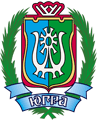 ДЕПАРТАМЕНТ ЭКОНОМИЧЕСКОГО РАЗВИТИЯХАНТЫ-МАНСИЙСКОГО АВТОНОМНОГО ОКРУГА – ЮГРЫ(ДЕПЭКОНОМИКИ ЮГРЫ)ул. Мира, д. 5, г. Ханты-Мансийск,Ханты-Мансийский автономный округ – Югра(Тюменская область), 628006,Телефон: (3467) 39-20-58Факс: (3467) 39-21-02E-mail: Econ@admhmao.ru[Номер документа][Дата документа]№ п/пРеквизиты нормативного правового акта субъекта Российской ФедерацииСодержание правового регулированияСодержание предлагаемого правового регулирования 1.Приказ Департамента социальной защиты населения города Москвы от 24 декабря 2014 года № 1076 
«О формировании 
и ведении реестра поставщиков и регистра получателей социальных услуг». 1) Для включения в реестр поставщики социальных услуг обязаны отвечать следующим требованиям:соответствие работников поставщика социальных услуг требованиям профессиональных стандартов;обязательство поставщика социальных услуг 
о предоставлении социальных услуг по соответствующей форме социального обслуживания 
в соответствии с составом социальных услуг, утвержденным Правительством Москвы, и стандартами социальных услуг, утвержденными Департаментом социальной защиты населения города Москвы;обязательство поставщика социальных услуг 
о предоставлении социальных услуг получателями социальных услуг по стоимости социальных услуг, которая не превышает тарифы на социальные услуги, утвержденные Департаментом социальной защиты населения города Москвы;наличие непрерывного осуществления деятельности поставщика социальных услуг 
в сфере предоставления социального обслуживания 
не менее 5 лет на день обращения о включении в реестр поставщиков социальных услуг города Москвы;наличие на праве собственности, аренды, субаренды или безвозмездного пользования недвижимого имущества, необходимого для предоставления соответствующих социальных услуг;регистрация в установленном порядке в качестве налогоплательщика 
на территории города Москвы или Московской области;отсутствие приостановления деятельности в порядке, предусмотренном Кодексом Российской Федерации 
об административных правонарушениях;отсутствие проведения 
в отношении поставщика социальных услуг процедуры ликвидации или несостоятельности (банкротства) на день обращения поставщика социальных услуг о включении 
в реестр поставщика социальных услуг города Москвы.2) Для включения в реестр заявитель представляет 
в уполномоченный орган города Москвы следующие документы:заявление о включении в реестр (форма заявления утверждается Департаментом социальной защиты населения города Москвы);копию устава (для юридических лиц);копию свидетельства 
о государственной регистрации заявителя;копию документа о назначении руководителя;копии лицензий 
(при осуществлении деятельности, требующей 
в соответствии 
с законодательством Российской Федерации лицензирования);перечень предоставляемых социальных услуг по формам социального обслуживания 
и видам социальных услуг;тарифы на предоставляемые социальные услуги по формам социального обслуживания 
и видам социальных услуг;информацию об общем количестве мест, предназначенных для предоставления социальных услуг, о наличии свободных мест, в том числе по формам социального обслуживания;информацию об условиях предоставления социальных услуг;информацию о результатах проведенных проверок;информацию об опыте работы заявителя за последние пять лет;информацию о кадровом обеспечении заявителя;опись прилагаемых документов.Получение Департаментом социальной защиты населения города Москвы каких – либо документов в порядке межведомственного электронного взаимодействия 
не предусмотрено. 3) Считаются не поданными документы:не заполненные, неправильно заполненные или неправильно оформленные;содержащие недостоверные сведения;имеющие неоговоренные исправления, подчистки, приписки;содержащие противоречащие друг другу сведения.4) Основаниями для исключения поставщика из реестра являются:поступление в уполномоченную организацию заявления поставщика об исключении 
его из реестра;смерть индивидуального предпринимателя - поставщика или ликвидация юридического лица - поставщика;решение суда в случае несоблюдения поставщиком требований, предъявляемых 
к оказанию социальных услуг, повлекшего за собой причинение вреда;решение суда в случае неоднократного в течение одного года или грубого нарушения поставщиком требований стандартов предоставления социальных услуг;отсутствие у поставщика действующей лицензии (при осуществлении деятельности, требующей в соответствии 
с законодательством Российской Федерации лицензирования) 
на оказание социальных услуг;прекращение поставщиком деятельности вследствие решения суда.5) Способ представления поставщиками социальных услуг сведений для формирования регистра получателей социальных услуг не установлен.Обмен сведениями из регистра получателей социальных услуг 
с другими государственными информационными системами 
не предусмотрен.  1) Для включения в реестр поставщики социальных услуг представляют следующие документы:заявление установленного образца;документ установленной формы, содержащий сведения 
о поставщике социальных услуг;документ об установлении тарифов на предоставляемые социальные услуги по формам социального обслуживания и видам социальных услуг;Управление социальной защиты населения в течение 5 рабочих дней с момента поступления документов запрашивает посредством межведомственного информационного взаимодействия:выписку из Единого государственного реестра юридических лиц или из Единого государственного реестра индивидуальных предпринимателей;сведения о наличии у поставщика социальных услуг лицензии 
на осуществление деятельности, подлежащей лицензированию 
в соответствии 
с законодательством Российской Федерации;сведения об отсутствии 
у поставщика социальных услуг просроченной задолженности 
по уплате налогов и иных обязательных платежей 
в бюджеты всех уровней 
и во внебюджетные фонды.2) Поставщика социальных услуг не включают в реестр в случае:наличия в представленных документах недостоверных сведений;представления документов 
не в полном объеме;нахождения в стадии ликвидации, реорганизации, несостоятельности (банкротства);несоответствия требованиям 
об укомплектованности квалифицированными специалистами;отсутствия государственной регистрации.3) Исключение поставщика социальных услуг из реестра осуществляется по следующим основаниям:заявление поставщика социальных услуг об исключении его из реестра;по решению суда;по результатам ежегодной проверки. 4) Приказом № 20-нп установлен способ представления поставщиками социальных услуг сведений для формирования регистра получателей социальных услуг.Предусмотрен обмен информацией из регистра получателей социальных услуг 
с другими государственными информационными системами. 2.Приказ Министерства социального развития
и семейной политики Краснодарского края 
от 24 декабря 2014 года 
№ 1046 
«Об утверждении порядка формирования и ведения реестра поставщиков социальных услуг Краснодарского края».1) Требования к поставщикам социальных услуг для включения в реестр поставщиков социальных услуг 
не установлены.2) Для включения в реестр заявитель предоставляет:копию свидетельства 
о государственной регистрации юридического лица или 
о государственной регистрации физического лица в качестве индивидуального предпринимателя;выписку из Единого государственного реестра юридических лиц или Единого государственного реестра индивидуальных предпринимателей;копию свидетельства 
о постановке на учет в налоговом органе на территории Краснодарского края;копии учредительных документов;перечень предоставляемых социальных услуг;копии специальных разрешений, лицензий, сертификатов 
на осуществление деятельности;копии документов, регламентирующих осуществление контроля предоставления социальных услуг (руководство по качеству, критерии оценки качества услуг, факторы, оказывающие влияние на качество предоставления социальных услуг);копию заключения соответствующих органов санитарно-эпидемиологического надзора и пожарной инспекции (при эксплуатации зданий 
и оборудования).Также предусмотрено представление дополнительных документов в случаях оказания услуг в сферах:реабилитации инвалидов;реабилитации несовершеннолетних 
и профилактики семейного неблагополучия;организации деятельности домов-интернатов.Получение уполномоченным государственным органом Краснодарского края 
конкретных документов 
в порядке межведомственного электронного взаимодействия 
не предусмотрено. 3) Основанием для отказа 
во включении в реестр является непредставление поставщиком социальных услуг установленного перечня документов.4) Основания для исключения поставщика социальных услуг 
из реестра поставщиков социальных услуг 
не установлены. 5) Ведение регистра получателей социальных услуг 
не установлено.1) Для включения в реестр поставщики социальных услуг представляют следующие документы:заявление установленного образца;документ установленной формы, содержащий сведения 
о поставщике социальных услуг;документ об установлении тарифов на предоставляемые социальные услуги по формам социального обслуживания и видам социальных услуг;Управление социальной защиты населения в течение 5 рабочих дней с момента поступления документов запрашивает посредством межведомственного информационного взаимодействия:выписку из Единого государственного реестра юридических лиц или из Единого государственного реестра индивидуальных предпринимателей;сведения о наличии у поставщика социальных услуг лицензии 
на осуществление деятельности, подлежащей лицензированию 
в соответствии 
с законодательством Российской Федерации;сведения об отсутствии 
у поставщика социальных услуг просроченной задолженности 
по уплате налогов и иных обязательных платежей 
в бюджеты всех уровней 
и во внебюджетные фонды.2) Поставщика социальных услуг не включают в реестр в случае:наличия в представленных документах недостоверных сведений;представления документов 
не в полном объеме;нахождения в стадии ликвидации, реорганизации, несостоятельности (банкротства);несоответствия требованиям 
об укомплектованности квалифицированными специалистами;отсутствия государственной регистрации.3) Исключение поставщика социальных услуг из реестра осуществляется по следующим основаниям:заявление поставщика социальных услуг об исключении его из реестра;по решению суда;по результатам ежегодной проверки. 4) Приказом № 20-нп установлен способ представления поставщиками социальных услуг сведений для формирования регистра получателей социальных услуг.Предусмотрен обмен информацией из регистра получателей социальных услуг 
с другими государственными информационными системами. 3.Постановление Правительства Белгородской области от 22 сентября 
2014 года № 353-пп 
«О формировании и ведении реестра поставщиков социальных услуг 
и регистра получателей социальных услуг».1) Требования к поставщикам социальных услуг для включения в реестр поставщиков социальных услуг 
не установлены.2) Перечень сведений и (или) документов, представляемых поставщиками социальных услуг для включения в реестр поставщиков социальных услуг не установлен.3) Основания для отказа 
во включении поставщика социальных услуг в реестр поставщиков социальных услуг не установлены.4) Основания для исключения поставщика социальных услуг 
из реестра поставщиков социальных услуг 
не установлены. 5) Перечень и способ представления поставщиками социальных услуг сведений для формирования регистра получателей социальных услуг не установлены.Обмен информацией из регистра получателей социальных услуг 
с другими государственными информационными системами 
не установлен.1) Для включения в реестр поставщики социальных услуг представляют следующие документы:заявление установленного образца;документ установленной формы, содержащий сведения 
о поставщике социальных услуг;документ об установлении тарифов на предоставляемые социальные услуги по формам социального обслуживания и видам социальных услуг;Управление социальной защиты населения в течение 5 рабочих дней с момента поступления документов запрашивает посредством межведомственного информационного взаимодействия:выписку из Единого государственного реестра юридических лиц или из Единого государственного реестра индивидуальных предпринимателей;сведения о наличии у поставщика социальных услуг лицензии 
на осуществление деятельности, подлежащей лицензированию 
в соответствии 
с законодательством Российской Федерации;сведения об отсутствии 
у поставщика социальных услуг просроченной задолженности 
по уплате налогов и иных обязательных платежей 
в бюджеты всех уровней 
и во внебюджетные фонды.2) Поставщика социальных услуг не включают в реестр в случае:наличия в представленных документах недостоверных сведений;представления документов 
не в полном объеме;нахождения в стадии ликвидации, реорганизации, несостоятельности (банкротства);несоответствия требованиям 
об укомплектованности квалифицированными специалистами;отсутствия государственной регистрации.3) Исключение поставщика социальных услуг из реестра осуществляется по следующим основаниям:заявление поставщика социальных услуг об исключении его из реестра;по решению суда;по результатам ежегодной проверки. 4) Приказом № 20-нп установлен способ представления поставщиками социальных услуг сведений для формирования регистра получателей социальных услуг.Предусмотрен обмен информацией из регистра получателей социальных услуг 
с другими государственными информационными системами. Исполняющий обязанности директора Департамента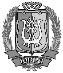 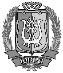 ДОКУМЕНТ ПОДПИСАНЭЛЕКТРОННОЙ ПОДПИСЬЮСертификат  [Номер сертификата 1]Владелец [Владелец сертификата 1]Действителен с [ДатаС 1] по [ДатаПо 1]В.У.Утбанов